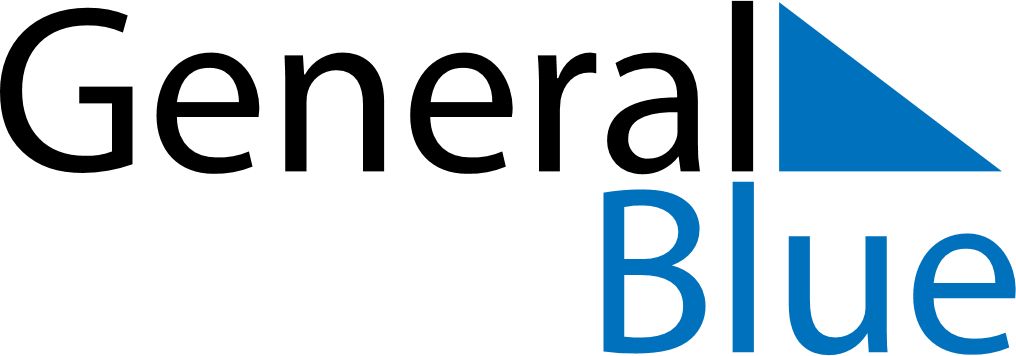 March 2019March 2019March 2019March 2019GuyanaGuyanaGuyanaSundayMondayTuesdayWednesdayThursdayFridayFridaySaturday1123456788910111213141515161718192021222223Phagwah242526272829293031